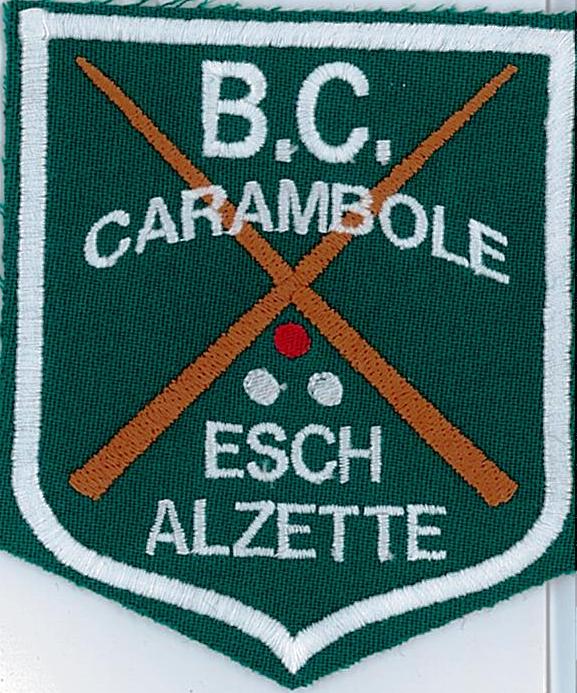     Plan des Matches champ. Indiv. 3B billard ¼ match Cat. 1 (20 pts/40 rep.) à ESCHFINALDrye Michel         0,399Ribeiro Amadeu   0,398Dos Santos José    0,394Amaro Filipe          0,350Schintgen Did         0,328Fialho Antonio        0,321Veuillez arriver à temps pour votre échauffement avant l’heure de match. Soyez en tenue de votre club. Vendredi 23.11.2016 après les matches il y aura la remise des médailles avec un vin d’honneur et un petit amuse bouche. Tous les participants des qualifications y sont invités comme toute autre personne aussi .Bonne chance à tous.Filipe AmaroDATEHeureMatchArbitre14.11.201619 HDrye – FialhoClub14.11.201620 HAmaro - SchintgenDrye/Fialho15.11.201619 HDrye – SchintgenClub15.11.201620 HRibeiro – Dos SantosSchintgen/Drye16.11.201619 HRibeiro – AmaroClub16.11.201620 HDos Santos - SchintgenRibeiro/Amaro17.11.201619 HDrye - AmaroClub17.11.201620 HRibeiro - FialhoDrye/Amaro18.11.201619 HAmaro – FialhoClub18.11.201620 HDrye – Dos SantosFialho/Amaro21.11.201619 HRibeiro - SchintgenClub21.11.201620 HDos Santos - FialhoRibeiro/Schintgen23.11.201618 HSchintgen – FialhoClub23.11.201619 HDrye – RibeiroSchintgen/Fialho23.11.201620 HDos Santos - AmaroDrye/Ribeiro